Către mass media locală,Alăturat vă trimitem un material referitor la Saptamana Europeana a Vaccinarii – 23-29 aprilie 2018, pe care vă rugăm să-l publicaţi in ziarul Dumneavoastră sau să-l difuzaţi in emisiunile Dumneavoastră, având in vedere importanţa informării populatiei cu privire la aceasta temă.Ministerul Sănătăţii s-a alăturat si in acest an, iniţiativei Biroului Regional OMS pentru Europa de derulare a campaniei “SĂPTĂMÂNA EUROPEANĂ A VACCINĂRII”. Astfel, în perioada 23 - 29 aprilie 2018, sub sloganul “Vaccinurile sunt benefice pentru tine si cei din jurul tau. Ia parte la vaccinarea Europei”, se va desfăşura o campanie de informare, educare, comunicare cu scopul de a promova beneficiile vaccinarii populatiei, a importantei vaccinarii si a respectarii dreptului fiecarei persoane la vaccinare.Campania care se adresează reprezentantilor autoritatilor locale, medicilor in general, medicilor de familie, medicilor din reteaua de medicina scolara, asistentilor comunitari, mediatorilor sanitari, parintilor si nu in ultimul rand reprezentantilor mass media, este realizata sub coordonarea Ministerului Sănătăţii şi se derulează în parteneriat cu Organizaţia Mondială a Sănătăţii, Asociatia Romana pentru Educatie Pediatrica in Medicina de Familie si Societatea Romana de Cancer.Desi, statele membre OMS au convenit asupra unui scop comun de eliminare a rujeolei şi rubeolei, acest scop nu a fost îndeplinit încă, acoperirea vaccinală pentru rujeolă în unele ţări din Europa de Est a scăzut sub nivelul recomandat de OMS ( 95 %) şi epidemiile de rujeolă au continuat să apară şi în partea de vest a regiunii. Scopul de eliminare a rujeolei, este vital şi poate fi atins, dar va fi îndeplinit numai dacă eforturile individuale ale fiecărei ţări şi ale regiunii întregi sunt concertate.Săptămâna Europeană a Vaccinării oferă şi României  oportunitatea de a ridica nivelul de conştientizare cu privire la ceea ce este necesar să se realizeze în vederea eliminării rujeolei. Analiza de situatie pentru ţara noastră a relevat următoarele: în Romania, vaccinarea se realizează cu vaccin combinat rujeola – oreion – rubeola (ROR) fiind inclusă în Programul Naţional de Imunizarepână la introducerea vaccinării (în 1979 pentru rujeolă şi în 2003 şi pentru rubeolă) aceste boli evoluau endemo-epidemic, anual înregistrandu-se zeci de mii de cazuriultima epidemie de rubeolă a avut loc în 2003 cu un număr de 119 259 cazuri, iar ultima epidemie de rujeolă a evoluat în 2005-2007 cu un număr de 9196 cazuriatingerea unei acoperiri vaccinale de peste 95% a reprezentat permanent o prioritate, existând totusi zone ale ţării unde acoperirea la vaccinarea cu ROR este sub această valoare. Având în vedere reapariţia unor focare de rujeolă şi rubeolă atât în România cât şi într-un numar important de ţări vest-europene, noul plan strategic pentru eliminarea rujeolei şi rubeolei şi prevenirea infecţiei congenitale rubeolice în Regiunea Europeană OMS subliniază progresele făcute şi identifică strategiile cheie şi acţiunile necesare în domeniul politicilor naţionale de dezvoltare, supraveghere, calitate şi siguranţă a vaccinurilor, comunicare şi consultanţă, dezvoltarea procesului de certificare. Vaccinarea este una dintre cele mai mari victorii ale omenirii asupra bolilor, o descoperire care, de-a lungul timpului, a reuşit să salveze milioane de vieţi. Vaccinurile reprezinta unele dintre  cele mai eficace şi de succes instrumente utilizate în sanatatea publică pentru prevenirea bolilor, diazbilităţilor şi deceselor.  Nu numai că previn apariţia unor boli potenţial grave la indivizii vaccinaţi dar, vaccinurile recomandate de rutină pentru copii ajută de asemenea la protejarea întregii comunităţi din care acestia fac parte prin reducerea răspândirii agenţilor infecţioşi. Obiectivele propuse:creşterea nivelului de informare a populaţiei în general şi a grupurilor ţintă în special, cu privire la beneficiile vaccinăriiconştientizarea reprezentanţilor autorităţilor locale privind beneficiile vaccinării şi a importanţei activităţii mediatorilor sanitari, asistenţilor comunitari şi medicilor din reţeaua de medicină şcolară pentru realizarea unei acoperiri vaccinale optime a populaţieiîmbunătăţirea calităţii serviciilor de vaccinare furnizate de către medicii de familie şi îmbunătăţirea comunicării şi a accesului în comunităţi a asistentelor medicale comunitare şi a mediatorilor sanitaricreşterea nivelului de cunoştinţe ale medicilor în domeniul vaccinologiei şi îmbunătăţirea procesului de comunicare a medicilor de familie cu pacienţii, în scopul realizării unei mai bune acoperiri vaccinale a populaţieiBeneficiile vaccinării:Vaccinarea salvează vieţiVaccinarea salvează viaţa a mai mult de 3 milioane de persoane în lume în fiecare an, conform estimărilor OMS. Atunci când este introdus un nou vaccin şi cît mai mulţi copii sunt vaccinaţi cu acel vaccin, aceasta duce la o scădere considerabilă a numărului de persoane infectate. Din contră, când  acoperirea cu vaccinuri scade, bolile reapar.  Studiile au arătat că vaccinările sunt dintre cele mai sigure injecţii şi reacţiile adverse sunt rare.  Cu cît mai multe persoane sunt vaccinate, bolile nu se mai pot răspândi si pot fi salvate mai multe vieţi. 2. Vaccinarea este un drept de bază, dar nu este accesibil tuturorÎn toate ţările există grupuri care nu au acces la vaccinare şi continuă să fie susceptibile la boli. De exemplu, în epidemile de rujeolă din Albania, Grecia, Italia, Serbia şi România, majoritatea cazurilor au apărut în rândul comunităţilor la risc şi a populaţiilor migrante. 3. Epidemiile reprezintă o ameninţare serioasăÎn ultimii ani, ţări din Regiunea Europeană au fost nevoite să lupte cu epidemii sporadice, în special de rujeolă . Aceste epidemii continuă să ameninţe Europa, având drept consecinţe decese în rândul copiilor şi adulţilor.  Oamenii se deplasează cu multă uşurinţă dintr-un loc în altul, aşa că virusurile nu cunosc graniţe. 4. Bolile infecţioase încă ucidChiar şi azi sunt boli care produc suferinţe şi decese, cum ar fi rujeola, tusea convulsiva şi tetanus neonatal (potrivit OMS, se înregistrează 1,4 milioane decese prin boli care pot fi prevenite prin vaccin, la copii sub 5 ani) 5. Bolile pot fi controlate şi eliminate Cu efort concertat, unele boli pot fi eliminate sau eradicate. De exemplu, variola (vărsatul negru) care omora 5 milioane de persoane în lume anual, a fost eradicată în 1978 şi astăzi această boală este de mult uitată. Mai mult, OMS a declarat regiunea Europeană liberă de poliomielită în 2002. Până acum lupta globală împotriva poliomielitei a salvat 5 milioane de oameni de la paralizie (OMS). 6. Vaccinarea este cost-eficaceVaccinarea este, fără îndoială, cea mai mare realizare a medicinii moderne. Vaccinarea este unul dintre serviciile medicale care costă foarte puţin, dar care oferă beneficii imense pentru sănătate şi starea de bine a populaţiei. Un studiu în 11 ţări vest Europene a arătat că pentru tratamentul rujeolei se cheltuiau 209-480 Euro pe caz, în timp ce vaccinarea împotriva rujeolei costă 0,17-0,97 Euro pe persoană.7. Copii depind de sistemele de sănătate pentru a le oferi vaccinări sigure, eficace şi ieftineUn program de vaccinare susţinut poate oferi fiecărui copil vaccinul potrivit, la locul potrivit şi la momentul potrivit. De aceea trebuie identificaţi şi vaccinaţi copii vulnerabili. Un program de vaccinări care funcţionează bine este un element cheie pentru un sistem de sănătate puternic. Investiţiile în resurse umane, materiale şi tehnice pentru vaccinare creează capacitatea serviciilor de îngrijiri primare de a se asigura că viaţa nici unui copil nu este pusă în primejdie. Cu stimă,DIRECTOR EXECUTIVDR. MIHAI MOISESCU-GOIA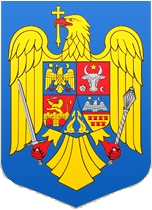 MINISTERUL SĂNĂTĂŢIIDIRECŢIA DE SĂNĂTATE PUBLICĂ A JUDEŢULUI CLUJCluj-Napoca, 400158, Str. Constanţa nr. 5, etaj I;Telefon: 0040 - 264-433645; Fax: 0040 - 264-530388;Web : www.dspcluj.ro; E-mail : dspj.cluj@dspcluj.ro